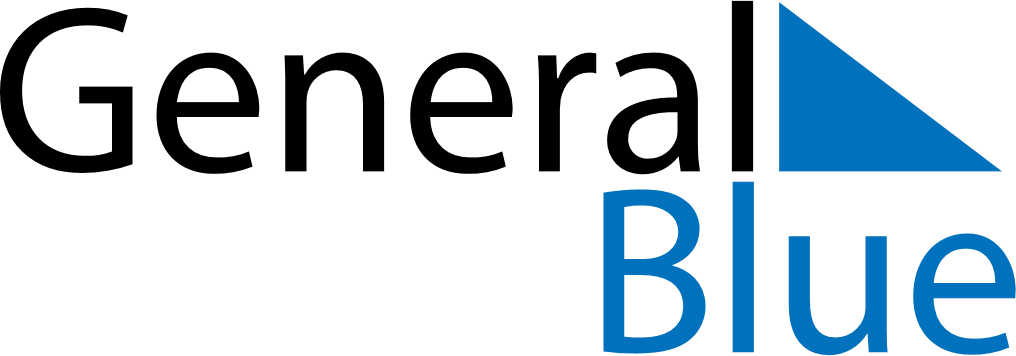 January 2065January 2065January 2065January 2065January 2065SundayMondayTuesdayWednesdayThursdayFridaySaturday12345678910111213141516171819202122232425262728293031